Решение полных квадратных уравненийI. ax2+bx+c=0 – квадратное уравнение общего видаДискриминант D=b2— 4ac.Если D>0, то имеем два действительных корня: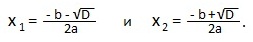 Если D=0, то имеем единственный корень (или два равных корня) х=-b/(2a).Если D<0, то действительных корней нет.Пример 1)  2x2+5x-3=0. Решение. a=2; b=5; c=-3.D=b2— 4ac=52-4∙2∙(-3)=25+24=49=72>0; 2 действительных корня.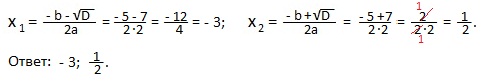 Пример 2)  4x2+21x+5=0.Решение. a=4; b=21; c=5.D=b2— 4ac=212— 4∙4∙5=441-80=361=192>0; 2 действительных корня.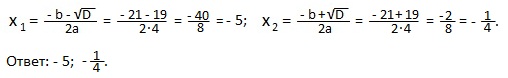 II.  ax2+bx+c=0 – квадратное уравнение частного вида при четном второмкоэффициенте b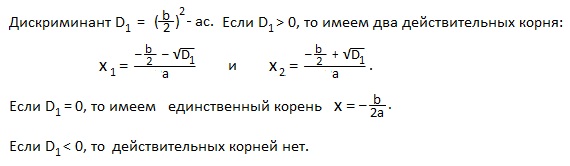 Пример 3)  3x2-10x+3=0.Решение. a=3; b=-10 (четное число); c=3.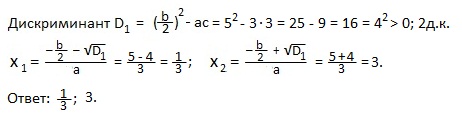 Пример 4) 5x2-14x-3=0.Решение. a=5; b= -14 (четное число); c=-3.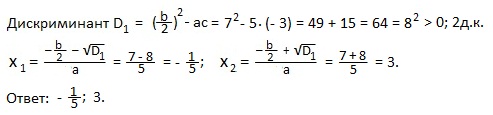 Пример 5)  71x2+144x+4=0.Решение. a=71; b=144 (четное число); c=4.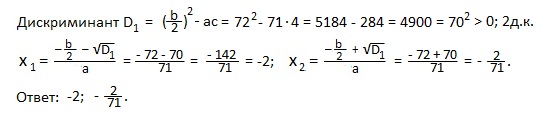 Пример 6) 9x2-30x+25=0.Решение. a=9; b=-30 (четное число); c=25.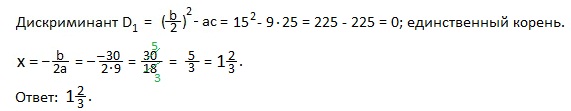 III.  ax2+bx+c=0 – квадратное уравнение частного вида при условии: a-b+c=0. Первый корень всегда равен минус единице, а второй корень равен минус с, деленному на а:x1=-1, x2=-c/a.Пример 7)  2x2+9x+7=0.Решение. a=2; b=9; c=7. Проверим равенство: a-b+c=0. Получаем: 2-9+7=0.Тогда x1=-1, x2=-c/a=-7/2=-3,5. Ответ: -1; -3,5.IV.  ax2+bx+c=0 – квадратное уравнение частного вида при условии: a+b+c=0. Первый корень всегда равен единице, а второй корень равен с, деленному на а:x1=1, x2=c/a.Пример 8 )  2x2-9x+7=0.Решение. a=2; b=-9; c=7. Проверим равенство: a+b+c=0. Получаем: 2-9+7=0.Тогда x1=1, x2=c/a=7/2=3,5. Ответ: 1; 3,5.